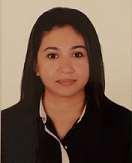 
Suharmi 
Suharmi.361269@2freemail.com  CAREER OBJECTIVEBe a team player and attain a high managerial position that allows me to utilize my skills with extensive knowledge and experience PERSONAL ATTRIBUTESTotal commitment to work undertaken Reliable & Loyal WORK EXPERIENCEDMS HOLDINGS (PVT) LTD –subsidiary of DMS Group of Companies - Sri Lanka(Nature of Business – Hardware & Software - iMac / HP / Gerber )PERIOD	Nov 27, 1995 - Dec 11, 2015  - 20 yearsPROMOTIONS	2006 - 2015  -  Senior Accounts Officer1999 - 2005  -  Accounts Officer1996 - 1998  -  Junior Accounts OfficerJoined 1995  -  Trainee Accounts OfficerJOB DESCRIPTIONSenior Accounts Officer (2006 – 2015)Handling Order Processing and documentation of clearing of shipments Handling shipment costing’s Maintaining of Payments and Receipts Cash Book Preparation of Bank Reconciliations Liaising with Customers, Banks and Suppliers Accounts Officer (1999 – 2005) Preparing Trial Balance, Balance Sheet and General Ledger Handling correspondence with foreign Principals Junior Accounts Officer (1996 – 1998) Maintaining of Debtors and Creditors Day Books Handled Secretarial Duties such as Typing of cheques and correspondence in the absence of the secretary Trainee Accounts Officer (1995 - 1996 )Handling Petty Cash Maintaining Petty Cash Book and Petty Cash Vouchers AWARDS RECEIVED Outstanding performance award for Maintenance of Cash Books 2002/2003 2006/2007 2003/2004 2007/2008 2004/2005 2008/2009 2005/2006 2009/2010 ( Eight consecutive years ) COMPUTER SKILLSExcellent knowledge in Microsoft Excel, Microsoft Word A fair knowledge in Microsoft PowerPoint Certificate in Web Designing using HTML @ ITMIN Colombo 7 Certificate in Graphic Designing @ ITMIN Colombo 7 Computerized accounting environments such as Oracle and various In house developed packages. PROFESSIONAL QUALIFICATIONSACADEMIC QUALIFICATIONSG.C.E. Ordinary Level 1992 – Muslim Ladies College – Colombo 4EXTRA CURRICULAR ACTIVITIESDMS Recreation Club Annual General Meeting and Awards  2014/2015I hereby declare that the particulars furnished above are true and correct to my knowledge.Thank You2005:Administrative and Professional Secretaries – “Merit Pass”Wigan&Leign College - United Kingdom2000:C.I.M.A – Stage 1 – Financial Accounting FundamentalsABS - Colombo 5 - Sri Lanka1997:The Association of Accounting Technician of Sri Lanka ( AAT )Stage 1 & 21995:Certificate in Accounting & Auditing ( CAA )DMS RECREATION CLUBAsst. Treasurer2001/2002Treasurer2002/2003Mistress of Ceremonies at theROTARACT CLUB OF COLOMBO FORTROTARACT CLUB OF COLOMBO FORTSecretary1996/1997Treasurer1997/1998Treasurer1998/1999An Outstanding Member1998/1999SPORTSDMS - Inter Location Cricket Tournament (Runners Up)- 2003-03DMS - Inter Location Cricket Tournament (Winning Team)- 2010-02DMS - Inter Location Badminton Tournament (Runners Up)- 2015-02